Réglettes sélectionnées : Fraction modélisée : 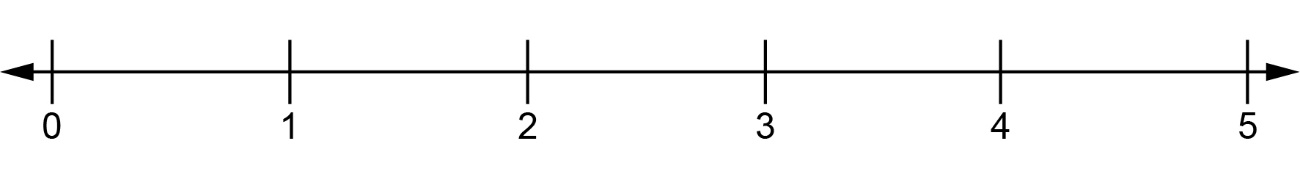 Fractions équivalentes : Tout :Unité :